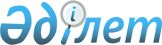 О внесении изменений в постановление Правления Национального Банка Республики Казахстан от 28 января 2016 года № 27 "Об утверждении Правил предоставления номинальными держателями электронных услуг"Постановление Правления Национального Банка Республики Казахстан от 31 января 2019 года № 17. Зарегистрировано в Министерстве юстиции Республики Казахстан 12 февраля 2019 года № 18289
      В целях совершенствования нормативных правовых актов Республики Казахстан Правление Национального Банка Республики Казахстан ПОСТАНОВЛЯЕТ:
      1. Внести в постановление Правления Национального Банка Республики Казахстан от 28 января 2016 года № 27 "Об утверждении Правил предоставления номинальными держателями электронных услуг" (зарегистрировано в Реестре государственной регистрации нормативных правовых актов Республики Казахстан под № 13310, опубликовано 4 апреля 2016 года в информационно-правовой системе нормативных правовых актов Республики Казахстан "Әділет") следующие изменения:
      в Правилах предоставления номинальными держателями электронных услуг, утвержденных указанным постановлением:
      в пункте 2:
      подпункт 3) изложить в следующей редакции:
      "3) торговая платформа брокера - совокупность программных и технических средств брокера, включая его информационные системы, обеспечивающая получение информации об операциях с финансовыми инструментами в торговой системе фондовой биржи и (или) на международном рынке ценных бумаг, об операциях с иностранной валютой (в части организации обменных операций с безналичной иностранной валютой) в торговой системе фондовой биржи, портфеле ценных бумаг и иных финансовых инструментах клиента, иной информации, а также предоставление клиенту электронных услуг;";
      подпункт 14) изложить в следующей редакции:
      "14) торговая операция - операция, осуществляемая брокером в соответствии с поручением клиента по: 
      покупке или продаже финансового инструмента, осуществляемая через торговую платформу брокера в торговой системе фондовой биржи и (или) на международном рынке ценных бумаг;
      покупке или продаже безналичной иностранной валюты, осуществляемая через торговую платформу брокера в торговой системе фондовой биржи;
      списанию (зачислению) денег со (на) счетов (счета) клиента;";
      подпункт 2) пункта 10 изложить в следующей редакции:
      "2) формирование клиентских заказов, содержание которых включает в себя реквизиты, установленные Правилами осуществления брокерской и (или) дилерской деятельности на рынке ценных бумаг, порядком проведения брокером и (или) дилером банковских операций, утвержденными постановлением Правления Национального Банка Республики Казахстан от 3 февраля 2014 года № 9, зарегистрированным в Реестре государственной регистрации нормативных правовых актов под № 9249 (далее - Правила № 9), при осуществлении торговой операции;";
      пункт 14 изложить в следующей редакции:
      "14. При выполнении торговой операции, операции по лицевому счету торговая платформа брокера выдает клиенту уведомление об отказе в совершении данных операций по основаниям, предусмотренным законодательством Республики Казахстан о рынке ценных бумаг, в том числе при наступлении следующих условий:
      1) количество ценных бумаг, подлежащих списанию с лицевого счета, превышает количество ценных бумаг на данном счете по сделкам с ценными бумагами, расчеты по которым осуществляются в день их заключения;
      2) сумма денег на счете клиента недостаточна для совершения торговой операции по сделкам с ценными бумагами, расчеты по которым осуществляются в день их заключения; 
      3) ценные бумаги, подлежащие списанию, обременены и (или) блокированы;
      4) сделки по покупке или продаже безналичной иностранной валюты в торговой системе фондовой биржи не соответствуют условиям полной предварительной оплаты покупаемой безналичной иностранной валюты или предварительной поставки продаваемой безналичной иностранной валюты, предусмотренным пунктом 63-4 Правил № 9;
      5) лимиты покупки или продажи безналичной иностранной валюты в торговой системе фондовой биржи не соответствуют лимитам, установленным пунктом 63-5 Правил № 9;
      6) иные условия, предусмотренные договором.".
      2. Департаменту регулирования небанковских финансовых организаций (Кошербаева А.М.) в установленном законодательством Республики Казахстан порядке обеспечить:
      1) совместно с Юридическим департаментом (Сарсенова Н.В.) государственную регистрацию настоящего постановления в Министерстве юстиции Республики Казахстан;
      2) в течение десяти календарных дней со дня государственной регистрации настоящего постановления его направление на казахском и русском языках в Республиканское государственное предприятие на праве хозяйственного ведения "Республиканский центр правовой информации" для официального опубликования и включения в Эталонный контрольный банк нормативных правовых актов Республики Казахстан;
      3) размещение настоящего постановления на официальном интернет-ресурсе Национального Банка Республики Казахстан после его официального опубликования;
      4) в течение десяти рабочих дней после государственной регистрации настоящего постановления представление в Юридический департамент сведений об исполнении мероприятий, предусмотренных подпунктами 2), 3) настоящего пункта и пунктом 3 настоящего постановления.
      3. Управлению по защите прав потребителей финансовых услуг и внешних коммуникаций (Терентьев А.Л.) обеспечить в течение десяти календарных дней после государственной регистрации настоящего постановления направление его копии на официальное опубликование в периодические печатные издания.
      4. Контроль за исполнением настоящего постановления возложить на заместителя Председателя Национального Банка Республики Казахстан Курманова Ж.Б.
      5. Настоящее постановление вводится в действие по истечении десяти календарных дней после дня его первого официального опубликования.
					© 2012. РГП на ПХВ «Институт законодательства и правовой информации Республики Казахстан» Министерства юстиции Республики Казахстан
				
      Председатель
Национального Банка 

Д. Акишев
